附件：1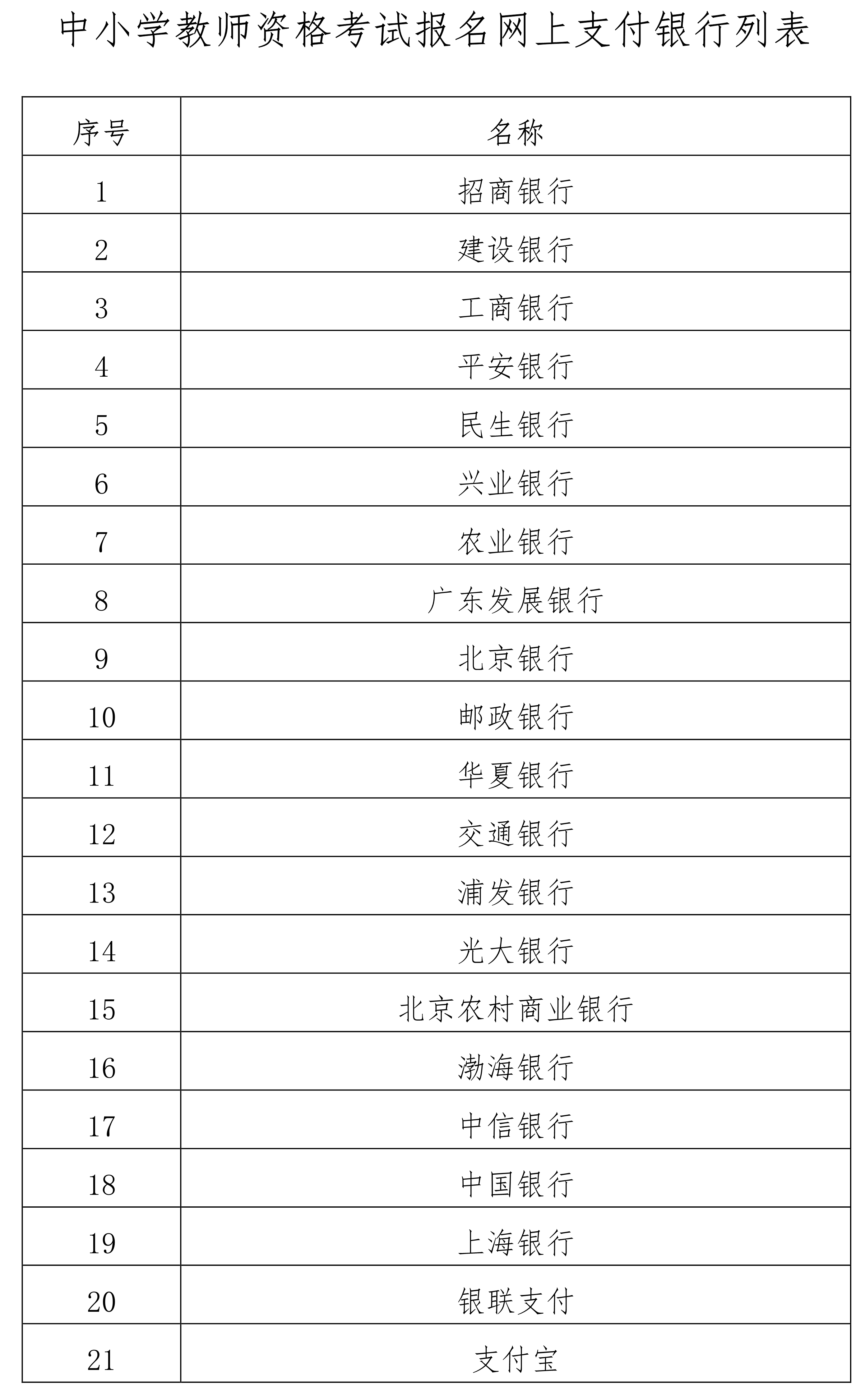 